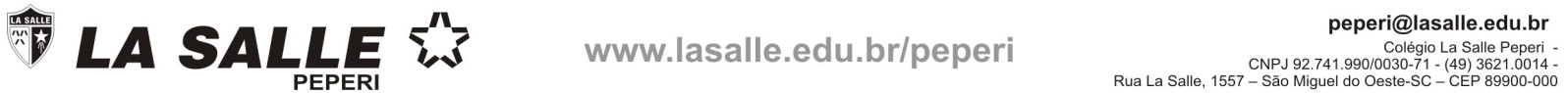 CRONOGRAMA DE RECUPERAÇÃO PARALELA – 3º TRIMESTRE – TURMA 161CRONOGRAMA DE RECUPERAÇÃO PARALELA – 3º TRIMESTRE – TURMA 162CRONOGRAMA DE RECUPERAÇÃO PARALELA – 3º TRIMESTRE – TURMA 171CRONOGRAMA DE RECUPERAÇÃO PARALELA – 3º TRIMESTRE – TURMA 172CRONOGRAMA DE RECUPERAÇÃO PARALELA – 3º TRIMESTRE – TURMA 181CRONOGRAMA DE RECUPERAÇÃO PARALELA – 3º TRIMESTRE – TURMA 182CRONOGRAMA DE RECUPERAÇÃO PARALELA – 3º TRIMESTRE – TURMA 191CRONOGRAMA DE RECUPERAÇÃO PARALELA – 3º TRIMESTRE – TURMA 192CRONOGRAMA DE RECUPERAÇÃO PARALELA – 3º TRIMESTRE – TURMA 221CRONOGRAMA DE RECUPERAÇÃO PARALELA – 3º TRIMESTRE – TURMA 222CRONOGRAMA DE RECUPERAÇÃO PARALELA – 3º TRIMESTRE – TURMA 231CRONOGRAMA DE RECUPERAÇÃO PARALELA – 3º TRIMESTRE – TURMA 232SEGUNDATERÇAQUARTAQUINTASEXTA1ª AULAHistóriaEspanholCiênciasEns.Religioso2ª AULAInglês3ª AULAEd. FísicaGeografia4ª AULAPortuguêsArtesMatemática5ª AULAFilosofiaSEGUNDATERÇAQUARTAQUINTASEXTA1ª AULAInglêsCiênciasFilosofiaEns.ReligiosoEspanhol2ª AULAPortuguêsGeografiaMatemática3ª AULA4ª AULAHistóriaArtesEd. Física5ª AULASEGUNDATERÇAQUARTAQUINTASEXTA1ª AULAEd. FísicaPortuguêsMatemáticaEns.Religioso2ª AULAInglêsFilosofia3ª AULAGeografiaHistória4ª AULACiênciasEspanhol5ª AULAArtesSEGUNDATERÇAQUARTAQUINTASEXTA1ª AULAHistória2ª AULAEd. FísicaGeografiaFilosofia3ª AULAPortuguêsCiências4ª AULAMatemáticaEns.Religioso5ª AULAInglêsArtesEspanholSEGUNDATERÇAQUARTAQUINTASEXTA1ª AULAPortuguêsGeografiaFilosofia2ª AULAMatemáticaEd. FísicaHistória3ª AULAArtesEspanhol4ª AULAInglêsCiências5ª AULAEns.ReligiosoSEGUNDATERÇAQUARTAQUINTASEXTA1ª AULAArtesEspanholHistória2ª AULAEd. Física3ª AULAInglêsCiênciasFilosofia4ª AULAPortuguêsEns.ReligiosoMatemática5ª AULAGeografiaSEGUNDATERÇAQUARTAQUINTASEXTA1ª AULAMatemáticaPortuguêsHistória2ª AULA3ª AULAEspanholCiências4ª AULAEd. FísicaGeografiaFilosofia5ª AULAArtesEns.ReligiosoInglêsSEGUNDATERÇAQUARTAQUINTASEXTA1ª AULAHistóriaFilosofia2ª AULAGeografiaArtesEns.Religioso3ª AULAMatemáticaPortuguês4ª AULAEspanholCiênciasInglês5ª AULAEd. FísicaSEGUNDATERÇAQUARTAQUINTASEXTA1ª AULABiologia2ª AULAMatemáticaQuímicaFísica3ª AULAFilosofia4ª AULASociologiaPortuguêsInglêsHistória5ª AULAEspanholEd.FísicaGeografiaEns.ReligiosoSEGUNDATERÇAQUARTAQUINTASEXTA1ª AULASociologiaEspanholMatemática2ª AULABiologiaPortuguêsInglês3ª AULAGeografiaEd.FísicaHistóriaEns.Religioso4ª AULAQuímicaFísicaFilosofia5ª AULASEGUNDATERÇAQUARTAQUINTASEXTA1ª AULAEns.ReligiosoMatemáticaInglêsFilosofia2ª AULASociologiaEspanholMatemática3ª AULABiologiaEd.FísicaGeografia4ª AULAQuímicaFísica5ª AULATARDETARDETARDETARDETARDETARDE1ª AULA2ª AULA3ª AULA4ª AULA5ª AULAPortuguêsSEGUNDATERÇAQUARTAQUINTASEXTA1ª AULAEd.FísicaMatemática2ª AULAEspanholFilosofia3ª AULASociologiaFísicaInglêsPortuguês4ª AULAGeografiaEns.ReligiosoHistória5ª AULABiologiaTARDETARDETARDETARDETARDETARDE1ª AULAQuímica2ª AULA3ª AULA4ª AULA5ª AULA